Giornale del Popolo del 31 gennaio 2018 – Pagina Economia – Rubrica Economando – p. 16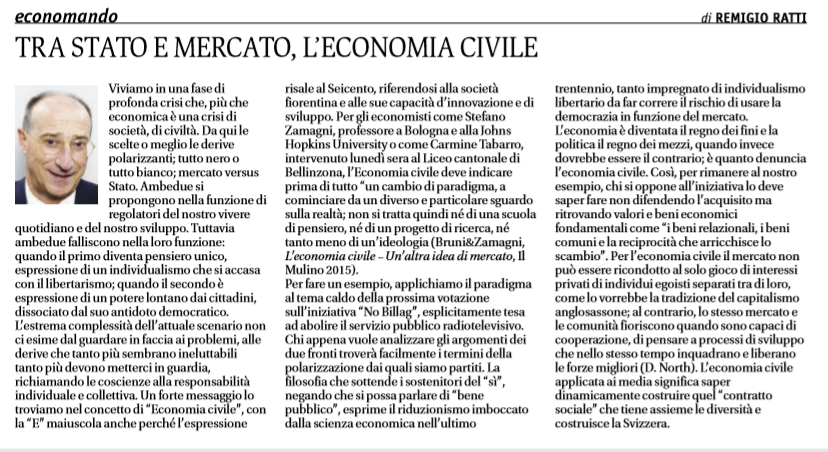 